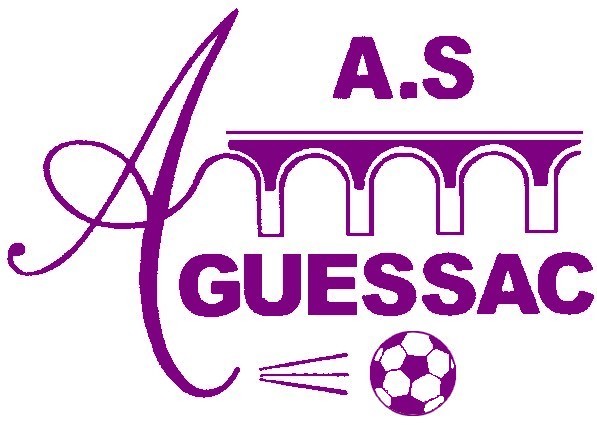 ASSEMBLEE GENERALE DE L’AS AGUESSACVENDREDI 09 JUIN 2017 à 18H30A LA SALLE DU FOOTVENEZ NOMBREUX !!!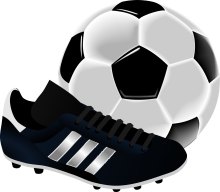 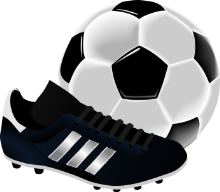 